Please complete the following and return to SES via Anycomms1.	Details of child/young person and their parents/carersChild/young person’s name: 							Date of birth: 	National Curriculum Year:	Home address:	Gender:		Ethnicity:		Pupil’s home language:	Parents/carers name:	Telephone number:	Parents preferred language: 	Name and address of any other persons with parental responsibilities:	Looked after status:2.	School / College / Setting detailsName of School / College /SettingName of person submitting this request:Position/Job Title: Contact number:Email address:3.	The child or young person’s academic attainment (or developmental 	milestones for younger children) and rate of progress4.	The nature, extent and context of child or young person’s SEN and/or physical, 	emotional and social development and health needs.5.	Action taken by the early years provider, school or post-16 institution and 	provision made to address difficulties and the progress achieved.Please list outside agencies and professionals who have been involved and the dates of their involvement (please indicate where agencies and professionals are no longer involved).6.	Where a young person is aged over 18, their age and whether remaining in 	education or training would help them to progress, building on what they have 	learned before and helping them to make a successful transition to adult life. 	(Complete this section only where relevant.)7.	Where appropriate, please include relevant documentation and indicate by 	checking the boxes below:  NC pupil tracking data  Individual pupil’s provision map     Individual targets/personalised plans                                        School provision map        School assessment data/observations  Outcomes/data of school interventions                                             External agency reports	  Behaviour records  Other (please specify below)                        Exclusion data	  Attendance data	  School Contract                                                                     Minutes of review meetings (inc.        Early Support/CAF/Early          Help/PSP/PEP where applicable)  EYFS 2 year progress check    Foundation Stage Profile   8.	Please indicate that this request has been discussed with parents (or 	those with parental responsibility) or with the young person (16+) by 	asking them to sign belowSigned: 								Dated: 																	9.	Signature of the person completing this requestSigned: 							Dated: 										        Request for a statutory education, health and care 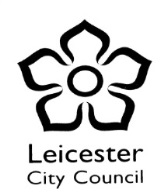              (EHC) assessment